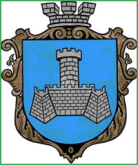 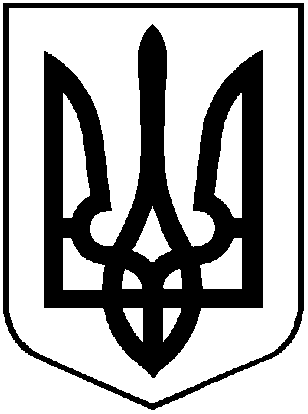 УКРАЇНАХМІЛЬНИЦЬКА МІСЬКА РАДАВІННИЦЬКОЇ ОБЛАСТІВиконавчий комітетР І Ш Е Н Н Явід  _______________2024 р.                                                   №_______Про погодження КП «Хмільниккомунсервіс»проведення капітального ремонтунежитлового приміщенняпо вул. Українця Владислава,54 	Розглянувши лист Комунального підприємства «Хмільниккомунсервіс» від 25.01.2024 року №57, заяву ФОП Тищенко О.М. від 15.01.2024 року щодо погодження  проведення капітального ремонту орендованого нежитлового приміщення, що знаходиться  за адресою: вул. Українця Владислава (до перейменування – 1 Травня), 54, м.Хмільник,  враховуючи   пункти 5.6. та 6.2. договору оренди нежитлового приміщення від 01.07.2020 р. з додатковою  угодою №1,  керуючись ст.29, ст.59 Закону України «Про місцеве самоврядування в Україні», виконавчий комітет Хмільницької міської радиВ И Р І Ш И В:	1. Погодити комунальному підприємству «Хмільниккомунсервіс», як балансоутримувачу,  проведення капітального ремонту нежитлового приміщення загальною площею 56,5 кв.м, що знаходиться  за адресою: вул. Українця Владислава,54, м.Хмільник,  (далі – Об’єкт), яке орендує ФОП Тищенко О. М.	2. Враховуючи складний фінансовий стан КП «Хмільниккомунсервіс», повноваження щодо проведення капітального ремонту вищезазначеного об’єкта покладаються на орендаря  -  ФОП Тищенко Оксану Миколаївну.	3. ФОП Тищенко О.М. погоджується виконати наступні роботи:	3.1. отримати  вихідні дані для капітального ремонту Об’єкта  в управлінні  містобудування та архітектури міської ради;	3.2. виготовити проектно-кошторисну документацію на капітальний ремонт Об’єкта;	3.3. погодити виготовлену проектно-кошторисну документацію на капітальний ремонт Об’єкта з управлінням містобудування та архітектури міської ради та з КП «Хмільниккомунсервіс».	4.  Витрати з капітального ремонту Об’єкта покладаються на орендаря  - ФОП Тищенко О.М. та відшкодуванню не підлягають.	5. Доручити КП «Хмільниккомунсервіс», як балансоутримувачу комунального майна, здійснити контроль за проведенням капітального ремонту Об’єкта, зазначеного у п.1 цього рішення.	6. Контроль за виконанням цього рішення покласти на заступника міського голови з питань діяльності виконавчих органів міської ради згідно розподілу обов’язків.                  Міський голова                                                    Микола ЮРЧИШИН